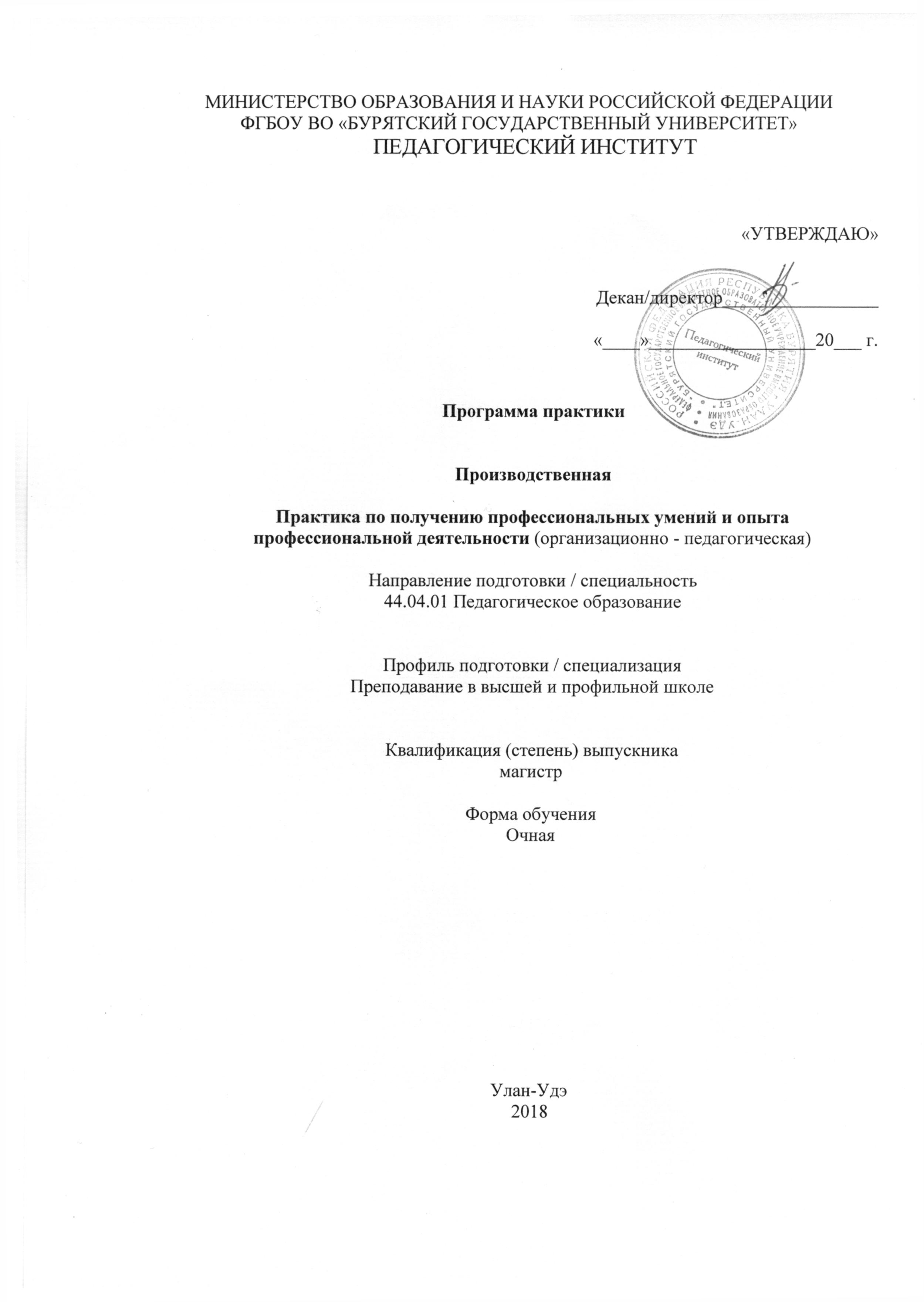 1. Цели практики: Целью практики является закрепление и углубление теоретической подготовки будущих магистров в области содержания и организации профессиональной подготовки студентов в высшей и профильной школе, формирование у магистрантов первичных профессиональных умений, навыков по обучению, воспитанию, развитию студентов, а также опыта самостоятельной профессиональной деятельности в качестве преподавателя высшей и профильной школы.2. Задачи практики - ознакомление с принципами и подходами к организации профессионального образования в высшей и профильной школе и формирование соответствующих организационных компетенций;- формирование представлений о структуре высшей и профильной школы, особенностях взаимосвязи структурных компонентов, специфики управления и функционирования образовательной организации как части социальной системы;- ознакомление с содержанием образования в высшей и профильной школе, с системой нормативных государственных документов, определяющих содержательные уровни профессиональной подготовки будущих специалистов; - ознакомление с конкретными практическими методами и формами обучения и воспитания студентов высшей и профильной школы, их спецификой;- выработка первичных умений и навыков проектирование содержания и форм преподавания учебных дисциплин в высшей и профильной школе в соответствии с требованиями ФГОС и образовательной программы;- развитие первичных умений разрабатывать и применять образовательные технологии высшей и профильной школы, способствовать осознанию их специфики, а также сформирование навыков преподавания учебных дисциплин;- формирование первичных навыков разработки и применения диагностических методик, а также навыков мониторинга учебных достижений студентов;- развитие первичных умений разработки и применения методических материалов, обеспечивающих образовательный процесс в высшей и профильной школе;- формирование первичных навыков организации и взаимодействия со студентами в учебной и внеучебной деятельности.3. Вид практики, способ и форма (формы) проведения практики Практика является: по виду - производственной, по способу проведения - стационарной, по форме – дискретной.4. Перечень планируемых результатов обучения при прохождении практики, соотнесенных с планируемыми результатами освоения образовательной программы По окончании организационно-педагогической практики обучающийся должен иметь представления о:- специфике содержания и организации образовательного процесса в высшей и профильной школе;- особенностях профессиональной деятельности преподавателя высшей и профильной школы в современных социально-культурных условиях;- специфике организационно-педагогической аудиторной и внеаудиторной работы со студентами.В результате прохождения данной практики магистрант-практикант должен: Знать:- основные нормативно-правовые документы, регламентирующие организацию образовательного процесса и педагогическую деятельность преподавателя в высшей и профильной школе;- направления и основное содержание работы преподавателя высшей и профильной школы;- современные методы и формы организации образовательного процесса с использованием инновационных технологий обучения соответствующих общим и специфическим закономерностям развития личности;- возможности образовательной и социальной среды высшей и профильной школы в общекультурном развитии и профессиональном становлении будущих специалистов.- потенциал инфокоммуникационных технологий в организации образовательного и воспитательного процессов в условиях высшей и профильной школы.Уметь: - осуществлять базовые виды педагогической деятельности в условиях организации образовательно-воспитательного процесса в высшей и профильной школе;- организовывать и проводить различные формы воспитательной работы со студентами, общественно-организационной работы с педагогическим коллективом и профориентационной работы со школьниками, просвещенческой с родителями и общественностью;- составлять диагностическую программу мониторинга учебных достижений студентов по учебным дисциплинам;- проводить анализ полученных диагностических данных и интерпретировать результаты в целях коррекции образовательно-воспитательного процесса и образовательных траекторий студентов;- устанавливать конструктивное взаимодействие с администрацией, педагогическим коллективом (и родителями);- адекватно оценивать успешность своей деятельности, свои профессиональные возможности;Владеть навыками:- проектирования программ мониторинга;- разработки отдельных элементов диагностического обследования;- обработки фактического материала;- анализа образовательного процесса и отдельных его элементов;- взаимодействия с администрацией, специалистами и родителями;- использования современных педагогических и информационных технологийФормирование и развитие компетенций:•	способностью формировать ресурсно-информационные базы для осуществления практической деятельности в различных сферах (ОК-4);•	готовностью использовать знание современных проблем науки и образования при решении профессиональных задач (ОПК-2);•	способностью применять современные методики и технологии организации образовательной деятельности, диагностики и оценивания качества образовательного процесса по различным образовательным программам (ПК-1).5. Место практики в структуре образовательной программы Практика по получению профессиональных умений и опыта профессиональной деятельности (организационно-педагогическая) входит в часть Практики Б2.П.2.В соответствии с учебным планом практика Б2.П.2 по получению профессиональных умений и опыта профессиональной деятельности (организационно-педагогическая) является видом практики, ориентированной на ознакомление со спецификой профессиональной подготовки в высшей и профильной школе и формирования первичных умений, навыков преподавания учебных дисциплин, а также навыков взаимодействия со студентами в процессе аудиторной и внеаудиторной работы.Во время практики магистранты опираются на знания и умения, сформированные в 1-ом семестре на следующих учебных дисциплинах: «Современные проблемы науки и образования»; «Методология и методы научного исследования», «Инновационные процессы в науке и образования»; «Психология межэтнических отношений»; «Технологии профессионально-ориентированного обучения»; «Педагогическое проектирование»; «Педагогическая диагностика и мониторинг» и других.В свою очередь знания и первичные практические умения, сформированные у магистров во время практики, являются основой для дальнейшей их профессиональной подготовки во 2-ом семестре на учебных дисциплинах: «Имидж преподавателя высшей школы», «Тренинг профессионально-ориентированных риторики, дискуссий, общения»; «Научно-методическое обеспечение образовательного процесса в вузе»; «Практикум по педагогическим технологиям»; «Информационные технологии в профессиональной деятельности».Кроме того, профессиональные знания и умения полученные магистрами на данной практике получают свое развитие во время других видов практики в следующих семестрах их профессиональной подготовки.Практика является важной составляющей профессиональной образовательной программы подготовки будущих магистров по направлению 44.04.01 Педагогическое образование по профилю: «Преподавание в высшей и профильной школе», направленной на формирование первичных практических умений и навыков профессиональной деятельности в качестве преподавателя высшей и профильной школы. В соответствии учебным планом предусмотрено проведение данного вида практики во 2 семестре после изучения выше указанных дисциплин в 1 - ом семестре.Практика предназначена для закрепления знаний, умений и навыков, полученных при изучении следующих разделов образовательной программы:6. Место и сроки проведения практики кафедра общей педагогики ПИ БГУ, II семестр, 6 недель.7. Объем и содержание практики Общая трудоемкость практики составляет 9 зачетных единиц 324 академических часов (6 недель).8. Формы отчетности по практикеПо окончании практики в установленный срок, предусмотренный программой практики, магистранты сдают на проверку отчетную документацию групповому руководителю, представляют итоги своей работы на заключительной конференции. На конференции каждый магистрант выступает с обобщенным рефлексивным отчетом по итогам практики, который может сопровождаться презентацией основных видов практической деятельности магистранта. Выступление магистранта дополняется характеристиками руководителей практики. Если руководитель практики не может присутствовать на итоговой конференции лично, он должен предоставить отчет о работе магистранта во время педагогической практики с его общей характеристикой как преподаватель высшей школы. Требования к оформлению отчета по педагогической практике представлены в Приложении 1. Перечень примерных вопросов к экзамену по итогам практики представлен в Приложении 2.9. Фонд оценочных средств для проведения промежуточной аттестации обучающихся на практике По окончании практики в установленный срок, предусмотренный программой практики, магистранты сдают на проверку отчетную документацию групповому руководителю, представляют итоги своей работы на заключительной конференции. Деятельность практикантов оценивается с учетом эффективности самостоятельной работы, творческого подхода к практике, уровня аналитической и рефлексивной деятельности, качества и своевременности сдачи отчетной документации, трудовой дисциплины, качества подготовки и участия в итоговой конференции. По результатам практики студентам выставляется оценка за практику (экзамен). Учет и оценка деятельности студентов осуществляют руководители практики в контакте с преподавателями кафедры.Общие итоги педагогической практики подводятся на итоговой конференции, где обсуждаются результаты практики и выставляются оценки. На итоговой конференции должны присутствовать все студенты-практиканты, а также руководители практики. До проведения итоговой конференции магистранты должны сдать отчетную документацию. Участие в конференции является обязательным этапом прохождения практики.Все отчетные документы должны быть проверены руководителем практики, на титульных листах должна стоять его резолюция «проверено», подпись и дата. Методические рекомендации по заполнению отчетных документов представлены в Приложении 3.На конференции каждый магистрант выступает с обобщенным рефлексивным отчетом по итогам практики, который может сопровождаться презентацией основных видов практической деятельности магистранта. Выступление магистранта дополняется характеристиками руководителей практики. Если руководитель практики не может присутствовать на итоговой конференции лично, он должен предоставить отчет о работе магистранта во время педагогической практики с его общей характеристикой как преподаватель высшей школы. При оценке работы студента в период практики руководитель практики должен проанализировать следующее:-ответственность магистранта в ходе практики и при подготовке отчетных документов;-качество подготовки и проведения учебных воспитательных, методических мероприятий;-самостоятельность в подготовке методических материалов, авторских разработок;-заинтересованность в результатах педагогической деятельности;-качество выполнения организационно-педагогической деятельности;-качество самоанализа магистрантом собственной педагогической деятельности;-качество и своевременность подготовки отчетной документации;-сформированность компетенций, педагогических умений и навыков, опыта педагогической деятельности в условиях высшей и профильной школы.Аттестация по итогам практики проводится на основе представленных отчетных документов, отзыва руководителя практики, сдачи практикантом экзамена.По итогам положительной аттестации магистранту выставляется дифференцированная оценка (отлично, хорошо, удовлетворительно).Оценка по практике приравнивается к оценкам по дисциплинам теоретического обучения и учитывается при подведении итогов промежуточной (сессионной) аттестации студентов.Педагогическая деятельность магистрантов оценивается комплексно, с учетом всей совокупности характеристик, отражающих готовность к самостоятельному выполнению функций педагогической деятельности.Критерии оценки:•	оценка «отлично» ставится магистранту, полностью выполнившему задачи практики; владеющему высоким теоретическим и методическим уровнем решения профессиональных задач, продемонстрировавшему компетентность в вопросах методологии и технологии разработки и реализации педагогического процесса в профессиональном образовании, овладевшему коммуникативными и организаторскими умениями.При выставлении оценки «отлично» учитывается также:- творческое и качественное выполнение всех предложенных руководителем заданий, разработку совместно с преподавателями элементов УМКД;- представление практикантом отчетной документации в указанные сроки и в соответствии с требованиями;- активное участие в сборе научно-исследовательского материала, его обобщения, оформление отчета по согласованной с руководителем теме, индивидуальность, самостоятельность;•	оценки «хорошо» заслуживает магистрант, полностью выполнивший программу практики с элементами творческих решений профессиональных задач, используя для этого необходимые методические приемы; допускающий незначительные ошибки в постановке целей и задач занятия, структурирования материала и подбора методов; умеющий устанавливать с преподавателями и студентами необходимые в профессиональной деятельности профессиональные отношения. При выставлении оценки «хорошо» учитывается также:правильное и качественное выполнение большинства задании (за исключением одного-двух, в которых допущены ошибки, недочеты);предоставление отчетной документации в указанные сроки и в соответствии с требованиями;участие в подготовке материалов по избранной теме;•	оценки «удовлетворительно» заслуживает магистрант, выполнивший основные задачи практики, не проявляющий творческого и исследовательского подхода в решении профессиональных задач' использующий ограниченный перечень методических приемов; испытывающий трудности в подготовке и оформлении методических материалов, установлении необходимого контакта с коллегами и студентами; допускающий нарушения в выполнении своих профессиональных обязанностей;При выставлении оценки «удовлетворительно» учитывается также:- выполнение заданий по педпрактике (за исключением некоторых);- предоставление практикантом отчетной документации, которая не полностью соответствует требованиям по содержанию и оформлению;- недостаточное участие в подготовке материалов отчета (низкое качество, отсутствие собственных суждений и выводов);•	оценки «неудовлетворительно» заслуживает магистрант, не выполнивший программу практики; допускающий существенные нарушения в решении профессиональных задач, нарушения трудовой дисциплины; не обнаруживающий желания и умения взаимодействовать с коллегами и студентами.При выставлении оценки «неудовлетворительно» учитывается также:- отсутствие на базе практики без уважительных причин;- небрежное выполнение заданий и ведение документации;- предоставление отчетной документации с опозданием.Описание показателей и критериев оценивания компетенций на различных этапах их формирования, описание шкал оценивания:10. Перечень учебной литературы и ресурсов сети «Интернет», необходимых для проведения практики:а) основная литература:1. Громкое М.Т. Педагогика высшей школы: учеб. пособие для студентов педагогических вузов / М.Т. Громков. - М.; ЮНИТИ-ДАНА, 2012. - 447 с.2. Преподаватель вуза: технологии и организация деятельности: учеб. пособие / под ред. ОД. Резника - М.: ИНФА-М. 2010. -389 с.3 Современные образовательные технологии: учеб. пособие / коллектив авторов; под ред. Н.В. Бордовской. - 2-у изд., стер. - М.: КНОУС, 2013. -432 с.4. Смирнов, Сергей Дмитриевич. Педагогика и психология высшего образования. От деятельности к личности [Текст]: учебное пособие для вузов / С. Д. Смирнов. - 4-е изд., стер. - М.: Академия, 2009. - 400 с.5. Бухарова, Галина Дмитриевна. Общая и профессиональная педагогика [Текст]: учебное пособие для вузов / Г.Д.Бухарова, Л.Д.Старикова. - М. :Академия, 2009. - 336 с. - (Высшее профессиональное образование).6. Мандель, Б. Р. Практика в вузе: проблема и поиски ответов [Электронный ресурс] / Б. Р. Мандель. - М.: Вузовский Учебник, 2015. - 18 с. - Режим доступа: http://znanium.com/catalog.php7bookinfo-503854 (дата обращения 4.02.2015).7. Педагогическая практика: учебно-методическое пособие [Электронный ресурс] -Омск: Омский государственный университет, 2012. - 68 с. Режим доступа http://biblioclub.ru/index.php?page=book&id=238039 (дата обращения 4.02.2015).б) дополнительная литература:4. Карандашев B.H. Методика преподавания психологии: учеб. пособие. - СПб.: Питер, 2009. – 149 с.5. Панфилова А.П. Инновационные педагогические технологии: Активное обучение: учеб. пособие для студ. высш. учеб. заведений / А.П. Панфилова. - М.: Издательский цент «Академия», 2009. - 192 с.6. Полат Е.С., Кухаркина М.Ю. Современные педагогические и информационные технологии в системе образования: учеб. пособие для студ. высш. учеб. заведений / Е.С. Полат, М.Ю. Бухаркиина. - М.: Издательский цент «Академия». 2009. - 368 с.7. Скок Г.Б. Как проанализировать собственную педагогическую деятельность / Отв. ред. Ю.А. Кудрявцев. - М.: Педагогическое общество России, 2010. - 342 с.8. Фокин Ю.Г. Теория и технология обучения. Деятельностный подход. - М.: Академия, 2010 – 2016.9. Колупаева, Н.И. Организация педагогической практики студентов [Электронный ресурс]: методические указания к учебно-исследовательской и педагогической практике студентов Института психолого-педагогического образования / Н.И. Колупаева. - М; Берлин: Директ-Медиа, 2015. - 238 с. Режим доступа: http://biblioclub.ru/index.php?page=book&id=258894 (дата обращения 4.02.2015).10. Кипина О.А. Педагогическая практика студентов педвуза в контексте событийного подхода/О.А. Кипина// Вестник Ишимского государственного педагогического института им. П.П. Ершова —2012. №1.С.57-60 [Электронный ресурс]. Режим доступа: http://е. Lanbook.com/view/jоurnal/85349/(Дата обращения: 4.02.2015).11. Корнева, Л.В. Психологические основы педагогической практики [Электронный ресурс]: учебное пособие / Л.В. Корнева. - М.: Гуманитарный издательский центр ВЛАДОС, 2006. - 159 с. - Режим доступа: http://biblioclub.ru/index.php?page:=book&id=58298 (дата обращения 4.02.2015).12. Новичкова Н.М. Педагогическая практика как полифактор подготовки педагога-гуманиста/ Н.М. Новичкова // Педагогическое образование в России — 2012. №5. [Электронный ресурс]. Режим доступа: http://e.lan.book..com/vievv/iournal/80623/ (Дата обращения: 4.02.2015).13. Хуторской А.В. Педагогическая инноватика: учеб. пособие для студ. вузов, обуч. по пед. спец. / А.В. Хуторской. - Москва: Академия, 2010. - 256 с.в) Интернет-ресурсы13. http: //vashabnр. Info /Библиотека научного педагога;14. http: // www.gumer. Info /Библиотека Гуммер – гуманитарные науки;15. http://www.edu.ru/ - «Российское образование» федеральный портал.16. http://www.ed.gov.ru /Сайт Министерства общего и профессионального образования РФ. Разделы сайта: Дошкольное образование, общее образование, профессиональное образование; обеспечение учебного процесса, научно-техническая и инновационная деятельность, международное сотрудничество, управление образованием. На сайте размещены научно-технические программы, материалы диссертационных советов, государственные образовательные стандарты и др. (Дата обращения 4.02.2015).17. http: //www. informika.ru» Cсылки на газеты и журналы, посвященные вопросам образования (электронные версии). (Дата обращения 4.02.2015).18. http://www.eidos.ru/journal/ Электронный научно-педагогический журнал «Эйдос» (центр дистанционного образования) (Дата обращения 4.02.2015).19. Univertv.ru - новый образовательный видеопортал в рунете, который предоставляет видеоматериалы с записями лекций в ведущих ВУЗах Москвы, учебными материалами и документальными фильмами по вопросам системы образования (Дата обращения 4.02.2015).11. Перечень информационных технологий, используемых при проведении практики, включая перечень программного обеспечения и информационных справочных систем (при необходимости) При проведении практики обучающиеся используют следующие информационные технологии:Сети (телефонные и компьютерные)Терминалы (персональный компьютер) Услуги (электронная почта, поисковая система) Программное обеспечение:1. Windows 7 Корпоративная 2. Open Office12. Описание материально-технической базы, необходимой для проведения практикиПри прохождении практики магистрант использует материально-технические ресурсы кафедры, которое соответстветствует действующим санитарным и противопожарным нормам, а также требованиям техники безопасности при проведении учебных и научно-производственных работ.Обучающимся обеспечена возможность доступа к информации, необходимой для выполнения задания по практике и написанию отчета, а также рабочие места оборудованные компьютерами. Для проведения практики ФГБОУ ВО «БГУ» предоставляет все необходимоематериально-техническое обеспечениеПрограмма составлена в соответствии с требованиями ФГОС ВО.Автор (ы) Маланов И.А.Программа одобрена на заседании кафедры общей педагогики ПИ БГУот _____года, протокол № ____.Приложение 1. Требования к оформлению отчета по педагогической практике.Отчетная документация. Обязательным документом о прохождении педагогической практики является отчет. Отчет о педагогической практике выполняется в соответствии с индивидуальной программой практики и оформляется в соответствии с требованиями, предъявляемыми к магистерским учебным работам в БГУ.По окончании педагогической практики магистры представляют специалисту факультета по практике следующую документацию:1) индивидуальный план практики с отметкой о его выполнении;2) разработанные методические материалы (элементы УМКД (рабочая программа, тесты, презентации, деловые игры, кейсы, профессиональные задачи и т.д.);3) план-конспекты занятий и воспитательного мероприятия, проведенных во время практики, с самоанализом и протоколом обсуждения.4) конспект выступления на методическом семинаре кафедры;5) анализ просмотренных занятий преподавателей кафедры и воспитательного мероприятия;6) отчет по педагогической практике;7) отзыв руководителя педагогической практики.В дневнике должны быть отражены результаты текущей работы и выполненные задания. Дневник педагогической практики заполняется лично магистрантом. Записи о выполненных работах производятся каждый день. Достоверность записей проверяется руководителем практики и заверяется его подписью.В отчете о педагогической практике должно быть отражено следующее:1. Цели, задачи практики.2. Виды работ, выполненные в период практики.3. Перечень и тематика посещенных лекций и практических занятий преподавателей кафедры.4. Перечень и краткая характеристика подготовленных методических материалов.5. Личностно-профессиональные изменения, произошедшие за время практики.6. Профессиональные знания и навыки, полученные в ходе практики.7. Трудности, возникшие в ходе практики.8. Самоанализ учебной, воспитательной, научно-исследовательской, методической деятельности, оценка собственных перспектив профессионального развития.9. Предложения и пожелания по организации и содержанию практики.Приложение 2Примерные вопросы для экзамена по итогам педпрактики1. Нормативно-правовые основы организации образовательного процесса в вузе.2. Нормативно-правовые документы определяющие деятельность кафедры, факультетов, институтов в структуре высшей и профильной школы.3. Нормативные документы определяющие содержание образования в высшей и профильной школе.4. Методы обучения в высшей и профильной школе.5. Сущность проблемного обучения.6. Групповые методы решения проблем в обучении студентов высшей и профильной школы.7. Метод мозгового штурма в обучении студентов высшей и профильной школе.8. Метод проектов в обучении в высшей и профильной школе.9. Технологии обучения в высшей и профильной школе.10. Технология знаково-контекстного обучения.11. Технология модульного обучения.12. Технологии игрового обучения.13. Сущность и особенности информационной компьютерной технологии обучения.14. Электронные средства обучения.15. Дистанционное обучение.16. Лекция как ведущая организационная форма обучения в высшей и профильной школе.17. Семинарские занятия.18. Практические занятия.19. Лабораторный практикум.20. Анализ занятия.21. Значение и сущность самостоятельной работы студентов в высшей и профильной школе.22. Организация и виды самостоятельной работы студентов.23. Цель и содержание НИРС24. Система контроля учебной деятельности студентов.25. Специфика содержания и организации воспитательной деятельности в высшей и профильной школе.26. Типология личности студентов.27. Социально-психологические особенности студенческой группы.28. Профессиональная деятельность преподавателя высшей и профильной школы.29. Компетентностный подход в образовании в условиях высшей и профильной школы.Приложение 3Методические материалы для магистрантов по практикеВ период педагогической практики магистранта-практиканта является членом педагогического коллектива и выполняет правила внутреннего распорядка ВУЗа и распоряжения дирекции. Практикант составляет индивидуальный план практики на основании общего плана, составленного групповым руководителем.В индивидуальный план практики включаются:а) изучение учебно-воспитательной работы группы, к которому прикреплен студент-практикант;б) проведение уроков учебных занятий по педагогике;в) воспитательная работа со студентами в качестве куратора;г) проведение зачетных воспитательных мероприятий в ВУЗе.Индивидуальный план утверждается групповым руководителем и руководителем от кафедры общей педагогики.В обязанности магистранта входит: подготовка и дача практических занятий по педагогике, подготовка и проведение внеклассных мероприятий. Темы занятий студент получает от преподавателя (согласно календарному плану). Практикант обязан представить разработанный конспект предстоящего занятия, конспект утверждается преподавателем. С неутвержденным конспектом студент на занятие не допускается. На зачетных занятиях присутствуют все студенты группы. Каждый зачетное занятие анализируется в день его проведения. Проводя внеаудиторную работу в качестве куратора, студент планирует и проводит два мероприятия как зачетные. Зачетные воспитательные мероприятия должны быть тщательно подготовлены, составлен план, который утверждается групповым руководителем и руководителем от кафедры общей педагогики. Зачетные воспитательные мероприятия проводятся и обсуждаются в присутствии всей группы. Каждый магистрант на протяжении всего периода практики ведет дневник, отражающий все моменты пребывания и работы практиканта в ВУЗе. Заполняется дневник ежедневно. Студент имеет его при себе во время работы в ВУЗе.10. Практикант организует свою деятельность в соответствии с индивидуальной программой организационно-педагогической практики, возможностями и внутренним распорядком образовательной организации. В случае невыполнения требований, предъявляемых к практиканту, он может быть отстранен от дальнейшего прохождения практики, а его работа признана неудовлетворительной, что считается невыполнением учебного плана. По решению совета педагогического института ему может быть назначено повторное прохождение практики (при наличии уважительной причины).Примерная схема индивидуального плана работы практиканта на период педагогической практикиОсновные направления работы:Планирование работы: изучение плана работы преподавателя, куратора. Планирование учебно-воспитательной и учебно-исследовательской работы практиканта на весь период практики.Учебная работа: посещение занятий в преподавателя, самостоятельное проведение пробных занятий (тема и сроки проведения каждого занятия).Внеаудиторная работа: посещение воспитательных мероприятий, дополнительных занятий, их самостоятельное проведение; изготовление наглядных пособий по текущей учебной и воспитательной работе.Учебно-исследовательская работа: участие в заседаниях кафедры, совещаниях преподавателей, кураторов.Примерная схема плана-конспекта лекционного занятияПЛАН-КОНСПЕКТлекции по____________________________________	в____	группе	____________________________ факультета (института) БГУ или др.вуза магистранта__________________________ _____________ПИ БГУдата проведения	_________________________Тема лекции.Цели лекции (образовательные, коммуникативные и воспитательные).Оборудование (наглядность, доска, технические средства).Структура занятия (в зависимости от типа):а)	организационный момент;б)	объяснение нового материала (создание проблемной ситуации, раскрытие сущности изучаемой темы, препарирование нового материала и т.д.);в)	обобщение пройденного, подведение итогов занятия;г)	объяснение домашнего задания;д)	использованная литература.Примерная схема плана-конспекта практического занятия ПЛАН-КОНСПЕКТзанятия по____________________________________	в____	группе	___________________________ факультета (института) БГУ или др. вузамагистранта_____________________ _________________ПИ БГУдата проведения	_________________________Тема занятия.Цели занятия (образовательные, коммуникативные и воспитательные).Оборудование (наглядность, доска, записи, которые будут сделаны в тетрадях студентов, технические средства).Структура занятия (в зависимости от типа):а)	организационный момент;б)	проверка домашнего задания (пройденного на прошлом занятии материала);в)	объяснение нового материала;г)	его закрепление;д)	обобщение пройденного, подведение итогов занятия;е)	объяснение домашнего задания;ж)	использованная литература.Подготовка к занятиям (лекции, практическим занятиям)При подготовке к занятиям необходимо использовать материал, собранный на кафедре общей педагогики, библиотеке. Целесообразно проконсультироваться с руководителем практики и преподавателем-предметником. Все это облигаторно для подготовки конспекта лекции и плана-конспекта практического занятия.Схема анализа лекционного занятияПри оценке качества лекции первостепенное внимание должно быть обращено на следующее:1. Научность содержания. 2. Выразительность и доступность речи. 3. Соответствие способа развёртывания тезиса уровню подготовленности слушателей. 4. Правильность подбора материала для данной аудитории, соответствие программе. 5. Соответствие средств активизации внимания и мыслительной деятельности составу аудитории. 6. Воздействие личности лектора на аудиторию.  Каждый лектор должен быть знаком со схемой анализа лекции. Знание схемы даёт возможность преподавателю-лектору при подготовке и чтении лекции учесть все выделенные в ней элементы, все основные требования и добиться более высокого её качества (см. схему). Схема анализа лекцииОбщие вопросы: 1. Присутствующие: 2. Ф.И.О. преподавателя - 3. Дата посещения, время: 4. Специальность, предмет: 5. Количество студентов на лекции - 6. Тема лекции:Шкала итоговой оценки проведенного занятия:90 – 100 – отлично; 89 – 90 – хорошо; 79 – 70 – удовлетворительно; менее 70 – плохо  При оценке качества лекции посещающий подчёркивает в схеме качественные и количественные показатели, соответствующие его мнению о наблюдаемом педагогическом процессе. Затем количественные показатели суммируются, образуя итоговую оценку. Несомненно, что каждая количественная оценка должна быть аргументирована, а при выставлении итоговой оценки целесообразно учитывать и общее представление об успешности решения лектором основных образовательных, воспитательных и развивающих задач.При определении итоговой оценки прослушанной лекции следует обратить внимание на успешность решения таких важных требований, как проблемность, научность, связь с жизнью, наличие профессиональной направленности лекции. При условии успешного решения перечисленных требований к лекции её профессиональная значимость повышается.Схема анализа семинарского (практического) занятияОбщие сведения – тип занятия, контингент, место занятий, преподаватель. Рациональное использование форм, методов, приёмов обучения, направленных на эффективное достижение учебных целей занятия. Наличие контакта преподавателя со студентами, создание обстановки доброжелательности и требовательности.Использование на занятиях активных методов обучения, технологий развития личности студента.Осуществление преемственности между темами, видами занятий, в отборе учебного материала. Система получения обратной связи (опрос, тестирование и проч.). Методически обоснованное применение демонстрационного и раздаточного материала.Педагогическая техника преподавателя.Общие выводы об эффективности занятия.Схема технологической карты занятия:Утверждаю: Дата проведения: Тема занятия: Вид занятия: Цели и задачи занятия: Ведущие понятия темы: Оборудование:Протоколы взаимопосещений (не менее 3)Диагностика профессиональной подготовленности к педагогической деятельности начинающего преподавателяОбработка результатов: К – общая профессиональная подготовка; К1 – научно-теоретическая подготовка; К2 – научно-методическая подготовка; К3 – психолого-педагогическая подготовка; S – сумма баллов.К1 = S : (12 х 3); ++++++ К2 = S : (13 х 3); ++++++ К3 = S : (14 х 3);К = (К1+К2+К3) : 3Оптимальный уровень – до 0,8 баллов; Допустимый уровень – до 0,6 баллов; Критический уровень – до 0,3 баллов. Определите свой резерв и совершенствуйтесь.Примерная схема воспитательного мероприятия Краткая психолого-педагогическая характеристика группы. Место и значение мероприятия в общей системе воспитательной работы с данным коллективом.Обоснование избранной темы и формы воспитательной работы.Воспитательно-образовательные и развивающие цели и задачи.Содержание.Организация подготовки.Методика проведения.Оборудование.ЛитератураПримерная схема анализа внеклассного воспитательного мероприятия1. Общие сведения:дата проведения мероприятия, его тема, участники, кто проводит;чем обусловлен выбор темы традициями, системой воспитательной работы группы и т.д.;воспитательные цели и конкретные задачи, которые должны быть решены в результате этого мероприятия;форма (сообщение, беседа, викторина, диспут, дискуссия, устный журнал), целесообразность выбора формы;план воспитательного занятия.	2.	Анализ подготовки мероприятия:кто был инициатором проведения мероприятия и как оно готовилось;учет интересов студентов при выборе мероприятия, их отношение к выполнению заданий, самостоятельность, инициатива студентов;формирование новых понятий и представлений в ходе подготовки и проведения занятия;3.	Анализ хода мероприятия:содержание мероприятия;насколько убедительно, четко, эмоционально раскрыты перед студентами цели и задачи мероприятия;какие знания, умения и навыки приобрели студенты, увлеченность ходом мероприятия;результативность мероприятия.4.	Общая оценка мероприятия:степень достижения поставленных целей и задач;причины успехов, неудач, ошибок;значение мероприятия для совершенствования межличностных отношений в группе, пробуждения интереса к вопросам, которым были посвящено мероприятие, методические ошибки и недочеты, снизившие эффективность мероприятия, способы их устранения;выводы и предложения.Программа изучения студента (характеристика)1. Общие сведения:а)	 Фамилия, имя, отчество, год рождения, национальность, курс, группа, специальность;б)	уровень физического развития личности, Состояние здоровья, отношение к нему;г) особенности темперамента (сила, уравновешенность и подвижность нервных процессов). 2. Особенности психических процессов:а) уровень развития и особенности познавательных психических процессов: внимание, зрение, наблюдательность, восприятие, мышление, воображение, память, речь;б) эмоциональная отзывчивость, волевые качества, развитие эстетических и интеллектуальных чувств, типичное (преобладающее) настроение и его устойчивость; 3. Опыт, склонности, способности:а) успеваемость и качество знаний; целеустремленность в учебе; начитанность;б) общественно-политический и художественный кругозор;в) опыт трудовой, технической, художественной и спортивной деятельности;г) культура общения и поведения;д) склонности и способности;е) занимается ли развитием своих умений и способностей;4. Нравственные черты характера:а) отношение к коллективу и обществу;б) отношение к людям;в) отношение к своим учебным, трудовым и общественным обязанностям;г) отношение к вещам и природе;д) ценностная ориентация личности, гармоничность сочетания индивидуальных и общественных потребностей;е) отношение к своей личности (самооценка и уровень притязаний);ж) осознает ли нравственные качества своей личности и занимается ли самовоспитанием.5.	 Выводы и прогноз развития6. Целесообразность педагогического мероприятия.Программа изучения академической группы. Общие сведения о коллективе группы (количество студентов, из них мальчиков и девочек, возрастной состав); Уровень общего развития группы (интеллектуальное, в эмоционально-эстетическом и нравственно-волевом отношениях);3. Характеристика учебной деятельности группы (успеваемость, наличие контроля за успеваемостью (отдельных студентов, взаимопомощь и ее организация, интерес к учению, чувство ответственности за учение, умение систематически самостоятельно работать.);4.	Внутри коллективные отношения студентов (степень сплоченности, наличие или отсутствие группировок, проявление взаимной требовательности, чуткости, дружеской заботы, особенности взаимоотношений между мальчиками и девочками, проявление товарищества и дружбы между отдельными студентами, их внутренняя основа, межнациональные отношения в коллективе, наличие в коллективе неформальных лидеров, характер их влияния на группу и т.д.);5.Состояние внеклассной и общественной работы;6. Что сделано практикантом в целях организации и сплочения коллектива студентов, улучшения его дисциплины и успеваемости;7. Выводы о тенденциях развития коллектива;Схема отчета магистранта-практиканта о прохождениипедагогической практикиФамилия, имя, отчество практиканта.Факультет, специальность.База практики, факультет (специальность), группа, в которой проводилась научно-педагогическая практика.Краткая характеристика группового коллектива студентов.Количество посещенных занятий. Выводы по ним.Количество посещенных занятий магистрантов-практикантов, их анализ.Количество проведенных занятий, их анализ. Затруднения, с которыми столкнулись в подготовке проведения занятий.Внеаудиторная воспитательная работа со студентами (перечислить мероприятия, в которых принимали участие). Работа с отстающими студентами.Зачетные внеаудиторные мероприятия, проведенные вами, выводы по ним.Отступления от индивидуального плана. Итоги по выполненным учебно-исследовательским заданиям.Общие выводы и пожелания студента по организации и проведению практики.Содержание отчета по педагогике:1. Личные цели работы магистранта на период педагогической практики.2. План внеаудиторной воспитательной работы магистранта-практиканта на период педагогической практики.3. Характеристика учебно-воспитательной работы факультета и группы.4. План-конспект открытого воспитательного мероприятия, проведенного в группе.5. Самоанализ лекции (практического занятия) или внеаудиторного воспитательного мероприятия.6. Обобщение опыта работы факультета и куратора с родителями.7. Впечатления о педагогической практике магистранта-практиканта (в свободной форме).8. Отзыв куратора с оценкой работы магистранта с коллективом студентов.Отчёт по итогам педагогической практикиВ отчёте раскрывается содержание выполненной работы, анализируется её качество, даётся вывод об уровне теоретической и практической подготовленности в профессионально-педагогической деятельности, вносятся предложения по совершенствованию педагогической практики.Схема характеристики студента-практикантаХАРАКТЕРИСТИКАМагистрант ___________________ 1-го года обучения магистерской программы «Преподавание в высшей и профильной школе» проходил (а) педагогическую практику на кафедре_______________________________________________  За период педагогической практики с ___ по ___ 20 __года он (а) показал (а) себя_________________________________ (оценка отношения к практике, уровень теоретической подготовленности, своевременность выполнения заданий и поручений, аккуратность в ведении документации, активность в работе, инициативность, дисциплинированность).  Проведение учебно-методической работы___________________ (оценка уровня владения педагогическими знаниями, умениями и навыками, умение управлять группой, творческий подход к построению и проведению учебных занятий, отношение студентов к преподавателю-практиканту).  При проведении занятий практикант (ка)_________________________ показал (а)_______________________ (степень владения технологией профессионального обучения, методами получения обратной связи, профессиональная эрудиция). Выполнение заданий руководителя практики и зав.кафедрой______________________________________________________Оценка за практику:____________________________________________ Руководитель магистерской программы________________________________ Зав. кафедрой______________________________________________________ Преподаватель кафедры______________________________________________ «____» ____________ 20____г. № п/пНаименованиекомпетенцииПредшествующиеразделы ОПОППоследующиеразделы ОПОП1.ОК-4Информационные технологии в образовательной деятельностиНаучно-методическое обеспечение образовательного процесса в ВУЗе2.ОПК -2 Современные проблемы науки и образованияСоциология, философия и экономика образованияПедагогика и психология высшей и профильной школыКомпетентностный подход в высшем образованииПрактика по получению профессиональных умений и опыта профессиональной деятельности (Научно-педагогическая)3. ПК -1Инновационные процессы в образованииПедагогическая диагностика и мониторингПрактикум по управлению качеством образованияПрактика по получению профессиональных умений и опыта профессиональной деятельности (Научно-педагогическая)№п/пРазделы (этапы) практикиВиды работ на практике, включая самостоятельную работу обучающихся и трудоемкость (в акад. часах)Формы текущего контроля1.Подготовительный этап1.1. Прохождение инструктажа по технике безопасности. ( 2 час.)1.2. Участие в установочной конференции. ( 2 час.)1.3. Консультация у научного руководителя по диссертационному исследованию. Планирование научно-исследовательской работы по теме диссертации. ( 10 час.)1.4. Консультация у ведущего преподавателя. Планирование работы на практике (учебная, методическая, организационная, воспитательная). ( 10 час.)1.5. Знакомство с нормативно-правовой и учебно-методической базой работы вуза и базовой кафедры. Выполнение заданий:Задание 1. Изучить нормативно-правовую основу работы вуза, кафедры:- ознакомьтесь с Федеральным государственным образовательным стандартам и рабочим учебным планом по одной из интересующих образовательных программ;- изучите рабочие программы или планы работы преподавателя;- познакомьтесь и проанализируйте планы по которым работает преподаватель учебной группы.Задание 2. Изучите условия, обеспечивающие эффективность образовательного процесса.- познакомьтесь с педагогическим коллективом;- познакомитесь с руководством образовательной организации, в которой проходите практику;- изучите материально-техническую базу организации;- изучите приказы, касающиеся организации воспитательного и учебного процессов.Задание 3. Изучите структуру образовательного процесса в организации.- посетите учебные и внеучебные занятия класса или группы, где будете проводить занятия;- посетите ученый или педагогический совет организации;- посетите заседание кафедры. ( 66 час.)Отчет студентов о готовности к практике. Проверка плана работы, пакета документов, содержание о готовности к работе.2.Рабочий этап2.1. Знакомство со спецификой организации образовательного процесса в высшей и профильной школе.Задание 1. Посетить занятия ведущих преподавателей кафедры:-посетить, законспектировать 2 лекционных и 2 практических занятия;-проанализировать посещенные занятия и сделать их дидактический анализ;- представить дидактический анализ посещенных занятий руководителю практики для коррекции. ( 30 час.)2.2. Научно-исследовательская работа по заданию научного руководителя диссертации.Задание 1. Проведите констатирующий этап экспериментальной работы по разработанной методике. ( 34 час.)2.3. Осуществление преподавательской деятельности.Задание 1. Проведите 1 лекционное, 2 семинарских занятия:- получите консультацию у руководителя практики, ведущего преподавателя по планированию и проведению занятий:- разработайте план-конспекты лекционного и семинарских занятий и сдайте на проверку ведущему преподавателю;- проведите занятия с последующим их разбором с ведущим преподавателем и руководителем практики. ( 30 час.)2.4. Осуществление организационно-методической работы преподавателя высшей и профильной школы.Задание 1. Подготовьте сообщение по одной из актуальных проблем высшего и профильного образования и выступите на заседании кафедры:- получите консультацию у заведующего кафедры и выберите тему своего сообщения;- получите консультации у научного руководителя, руководителя практики, ведущего преподавателя по теме своего сообщения;- подготовьте сообщение и обсудите его со своими руководителями;- выступите с сообщениям и обсудите, свое выступление с членами кафедры, руководителем практики.Задание 2. Подготовьте методические материалы по заданию руководителя практики с согласования заведующего кафедры. ( 34 час.)2.5. Осуществление воспитательной работы со студентами. Задание 1. Ознакомьтесь с планом воспитательной работы кафедрыЗадание 2. Подготовьте и проведите воспитательное мероприятие со студентами в соответствии с программой воспитательной работы кафедры:- составьте план проводимого мероприятия, согласуйте с руководителем практики и ведущим преподавателем кафедры;- подберите материал и разработайте план-конспект мероприятия продумайте его организацию и согласуйте ведущим преподавателем и руководителем;- проведите мероприятие и проанализируйте его результаты с руководителем практики и ведущим преподавателем. ( 34 час.)Наблюдение за деятельностью практикантов, посещение занятий, собеседование, рецензирование учебно-методических материалов, проверка план-конспектов занятий.3.Итоговый этап3.1. Подготовка документации. (44 час.)3.2. Участие в итоговой конференции. Собеседование, публичный отчет на заседании кафедры, проверка отчета и документации, экзамен. ( 10 час.)3.3. Отчет об итогах прохождения практики на заседании кафедры (18 час.)Собеседование, публичный отчет на заседании кафедры, проверка отчета и документации, экзамен.№Этапы практикиФормы отчетностиСроки1Подготовительныйсобеседование1 - я неделя практики2Рабочий Проверка учебных и методических материалов, собеседование, посещение и анализ учебных занятий и воспитательных мероприятий.2 - 6 недели практики3ИтоговыйСобеседование, защита отчета, экзамен по итогам практики1 - ая неделя после завершения практики№ п/пКомпетенцииРазделы(этапы)ПрактикиПоказатели и критерии оцениванияШкалаоценивания(Мин-Макс)1.ОК-4; способность формировать ресурсно-информационные базы для осуществления практической деятельности в различных сферахПодготовительный этап. Организованность, умение правильно распределять время для решения поставленных задач, виды деятельности в подготовительный период.2. Умение планировать свою деятельность на подготовительный период.3. Исполнительность, точность, и скрупулезность в работе в организационный период.4. Мотивированность и готовность к педагогической деятельности5- 102. ОК-4; способность формировать ресурсно-информационные базы для осуществления практической деятельности в различных сферахОПК-2 - готовностью использовать знание современных проблем науки и образования при решении профессиональных задачПК-1; способностью применять современные методики и технологии организации образовательной деятельности, диагностики и оценивания качества образовательного процесса по различным образовательным программам Рабочий этап1. Организованность, умение правильно распределять время, виды деятельности в подготовительный период.2. Умение планировать свою деятельность на подготовительный период.3. Исполнительность, точность, и скрупулезность в работе в организационный период.4. Мотивированность и готовность к педагогической деятельности1. Ответственность и обязательность, проявленные магистрантом в ходе практики.2. Методическая подготовленность магистранта, проявленная в ходе практики.3. Качество подготовки и проведения учебных занятий и воспитательных мероприятий, организация научно-исследовательской деятельности студентов.4. Самостоятельность в учебно-методической работе.5. Заинтересованность в результатах педагогической деятельности.6. Инициативность и творчество проявленные магистрантов в ходе практики.35-603.ОК-4; способностью формировать ресурсно-информационные базы для осуществления практической деятельности в различных сферахИтоговый этап1. Ответственность и четкость, собранность проявленные магистрантом в ходе отчетного периода педпрактики.2. Качество выполненной научно-исследовательской работы.3.Качество самоанализа магистрантом собственной педагогической деятельности.4. Качество и своевременность подготовки учебных, методических материалов и отчетной документации.20-30ИТОГО:ИТОГО:ИТОГО:ИТОГО:60-100№Что оцениваетсяКачественная оценкаБаллы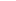 1. Содержание1. Содержание1.Научностьa) в соответствии с требованиями b) популярно c) ненаучно5 3 22.Проблемностьa) ярко выражена b) отсутствует5 23.Сочетание теоретического с практическимa) выражено достаточно b) представлено частично c) отсутствует4 3 24.Доказательностьa) убедительно b) декларативно c) бездоказательно5 3 25.Связь с профилем подготовки специалистаa) хорошая b) удовлетворительная c) плохая5 3 26.Структура лекцииa) чёткая b) расплывчатая c) беспорядочная5 3 27.Воспитательная направленностьa) высокая b) средняя c) низкая4 3 38.Соответствие учебной программеa) полностью соответствует b) частично соответствует5 39.Использование времениa) используется рационально b) излишние траты на организационные моменты c) время используется не рационально5 3 22. Изложение материала лекции2. Изложение материала лекции1.Метод изложения (преимущественно)a) проблемный b) частично-поисковый c) объяснительно-информационный5 4 32.Использование наглядностиa) используется в полном объёме b) используется недостаточно c) не используется5 3 23.Владение материаломa) свободно владеет b) частично пользуется конспектом c) излагаемый материал знает слабо, читает по конспекту5 3 24.Уровень новизныa) в лекции используются последние достижения науки b) в излагаемой лекции присутствует элемент новизны c) новизна материала отсутствует5 4 25.Реакция аудиторииa) повышенный интерес b) низкий интерес4 23. Поведение преподавателя3. Поведение преподавателя1.Манера чтения лекцииa) увлекательная, живая b) увлекательность и живость выражены ярко c) монотонная, скучная5 3 22.Культура речиa) высокая b) средняя c) низкая5 3 23.Контакт с аудиториейa) ярко выражен b) недостаточный c) отсутствует5 3 24.Манера держать себяa) умеренно выражена мимика и жестикуляция b) избыточная мимика и жестикуляция c) суетливость и беспорядочность движений5 3 25.Внешнее проявление психического состоянияa) спокойствие и уверенность b) некоторая нервозность c) выраженная нервозность4 3 26.Отношение преподавателя к слушателямa) в меру требовательное b) слишком строгое c) равнодушное4 3 27.Такт преподавателяa) тактичен b) бестактен4 28.Внешний обликa) опрятен b) неряшлив4 2Этапы занятияЗадачи этапаСодержание учебного материалаФормы организации обученияМетоды обученияОбратная связь и измерителиВремяДата посещенийФ.И.О. практикантаДисциплинаЭффективность занятияЭффективность занятияОбщий вывод«+»«-»Содержание подготовкиПоказатели оценки подготовленности преподавателяБаллы 0, 1, 2, 3Научно-теоретическая подготовка. 1. Знание теоретических основ науки преподаваемого предмета.1. Ориентация в целях и задачах науки. 2. Владение основными закономерностями науки. 3. Оперирование научной терминологией. 4. Ориентация в отборе содержания обучения на основе научных данных, фактов, понятий. 5. Понимание логики науки.2. Знание методов науки преподаваемого предмета1. Ориентация в многообразии методов научного познания. 2. Понимание сущности методов, используемых в науке. 3. Представление о возможности использования методов науки в процессе преподавания предмета.3. Знание истории развития науки и современных ее достижений.1. Ориентация в истории научных открытий. 2. Понимание необходимости ее использования в процессе преподавания предмета. 3. Владение знаниями о современных достижениях науки и практики. 4. Представление о роли и месте использования этих знаний в обучении.Методическая подготовка. 1. Знание содержания образования студентов по учебному предмету.1. Представление о роли учебного предмета в системе обучения, воспитания и развития студентов. 2. Понимание целей и задач обучения студентов по учебному предмету. 3. Ориентация в учебных планах и программах преподавания учебного предмета. 4. Вычисление ведущих знаний, умений и навыков, которые необходимо сформировать у студентов в процессе преподавания учебного предмета.2. Знание методов и приемов обучения учащихся по учебному предмету.1. Понимание адекватности методов и приемов обучения целям и содержанию обучения по учебному предмету. 2. Ориентация в разнообразии и целевой направленности различных методов и приемов обучения студентов. 3. Понимание сущности различных методов обучения студентов и специфики их использования в процессе преподавания учебного предмета. 4. Ориентация в новых методах и приемах обучения, в новых подходах к использованию традиционных методов обучения.3. Знание форм организации обучения студентов учебному предмету.1. Понимание взаимной связи содержания, форм и методов обучения студентов учебному предмету. 2. Ориентация в разнообразии и специфики различных форм организации обучения студентов учебному предмету. 3. Ориентация в новых формах организации обучения студентов учебному предмету, их сущности и условиях успешного использования в преподавании.4. Знание средств обучения студентов учебному предмету.1. Ориентация в разнообразии, специфике и условиях использования различных средств обучения студентов учебному предмету. 2. Понимание роли и функций средств обучения в активизации учебно-познавательной деятельности студентов и развития их интереса к учебному предмету, в решении других педагогических задач.Психолого-педагогическая подготовка 1. Знание психологических особенностей учащихся1. Ориентация в психологических особенностях студентов и необходимости их учета при отборе содержания, форм и методов обучения. 2. Понимание роли психодиагностики в развитии студентов. 3. Ориентация в диагностических методах оценки развития различных сторон психики студентов. 2. Знание психологических закономерностей обучения, воспитания и развития.1. Понимание закономерностей познания. 2. Ориентация в компонентах учения, их сущности и логической взаимосвязи. 3. Понимание психологических основ обучения, воспитания и развития личности студентов различных возрастных групп.3. Знание теоретических основ педагогики.1. Понимание целей и задач педагогических взаимодействий со студентами в процессе их обучения, воспитания и развития. 2. Ориентация в методах педагогической диагностики уровня обученности и воспитанности студентов. 3. Представление о психологии уроков и характеристика занятий разного типа. 4. Ориентация в классификации методов обучения и характеристика каждого из них.4. Знание педагогических технологий.1. Понимание необходимости управления учебно-познавательной деятельности студентов и места преподавателя в этом процессе. 2. Владение приемами планирования и организация личного труда и учебного труда студентов. 3. Ориентация в содержании контрольно-аналитической деятельности преподавателя в процессе профессионального обучения студентов. 4. Владение приемами педагогической техники.